        271.1.2012                                                          Starcza, dnia 15.02.2012r.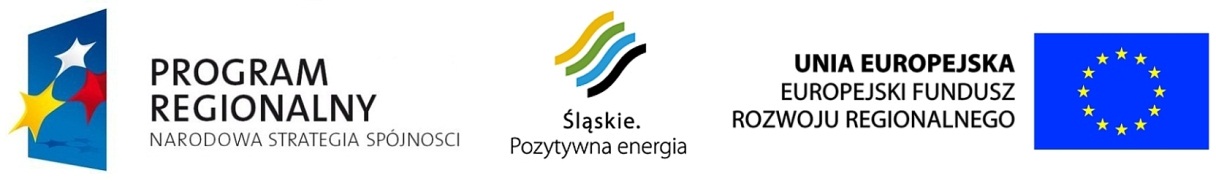 Dotyczy: przetargu na  Termomodernizację budynku Szkoły Podstawowej                                       w Starczy.Zapytanie:Zwracam się z prośbą o zmianę zestawienia grzejników gdyż aktualny jest nieczytelny. Nie jest możliwe odczytanie pełnych wymiarów grzejników.Odpowiedź:Na stronie internetowej został zamieszczony w części opisowej projektu budowlanego pt.: ,,Przebudowa kotłowni, instalacji c.o. oraz instalacji gazu                              w budynku Szkoły Podstawowej’’ pełny wykaz urządzeń i armatury. Wykaz jest czytelny.